櫃買中心LOGO圖檔使用申請表申請日期：本公司經貴中心同意後根據上開申請用途範圍內使用貴中心LOGO圖樣如右，使用期限至本公司終止櫃檯買賣之日為止，如有違反，願自負法律責任。   此致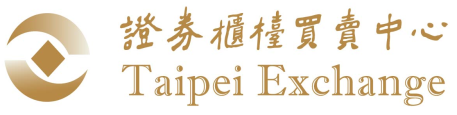 	財團法人中華民國證券櫃檯買賣中心申請公司名稱及公司代號申請用途□使用於名片 □使用於對外文宣品；請敘明其性質_____________________________□使用於公司網站聯絡方式姓名：職稱：電話：Email：公  司：負責人：         			  (請用印)     